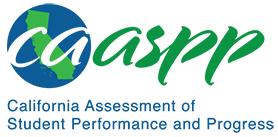 5-PS1-2 Matter and Its InteractionsCalifornia Alternate Assessment for Science—Item Content Specifications5-PS1-2 Matter and Its InteractionsCA NGSS Performance ExpectationStudents who demonstrate understanding can: Measure and graph quantities to provide evidence that regardless of the type of change that occurs when heating, cooling, or mixing substances, the total weight of matter is conserved. [Clarification Statement: Examples of reactions or changes could include phase changes, dissolving, and mixing that form new substances.] [ Assessment Boundary: Assessment does not include distinguishing mass and weight.]Mastery StatementsStudents will be able to:Identify whether a substance is a liquid or a solidRecognize that when a substance changes from one state to another it is still the same substanceIdentify the weight of the substance after it has changed statesIdentify that the weight is not changed when a substance changes state Recognize that conservation of weight can be observed by measuring the weight of the object before and after it changes statePossible Phenomena or ContextsNote that the list in this section is not exhaustive or prescriptive.Possible contexts include the following:Materials changing from a solid to a liquid and vice versaThe weight of common foods before and after they have melted or been frozenAdditional Assessment BoundariesDo not assess phase changes to the gaseous state or formation of solutions.Additional ReferencesCalifornia Science Test Item Specification for 5-PS1-2https://www.cde.ca.gov/ta/tg/ca/documents/itemspecs-5-ps1-2.docxEnvironmental Principles and Concepts http://californiaeei.org/abouteei/epc/The 2016 Science Framework for California Public Schools Kindergarten through Grade Twelve https://www.cde.ca.gov/ci/sc/cf/cascienceframework2016.aspAppendix 1: Progression of the Science and Engineering Practices, Disciplinary Core Ideas, and Crosscutting Concepts in Kindergarten through Grade Twelvehttps://www.cde.ca.gov/ci/sc/cf/documents/scifwappendix1.pdfAppendix 2: Connections to Environmental Principles and Conceptshttps://www.cde.ca.gov/ci/sc/cf/documents/scifwappendix2.pdfPosted by the California Department of Education, May 2020California Science ConnectorFocal Knowledge, Skills, and AbilitiesEssential UnderstandingRecognize through observation that the total weight of matter is conserved by comparing the weight of an object before and after it changes from a liquid to a solid and from a solid to a liquid.Ability to recognize that the total weight of matter is conserved by comparing the weight of an object before and after it changes from a liquid to a solid and from a solid to a liquid (e.g., water in a clear plastic bag that is frozen and defrosted has the same weight).Recognize the change in state from liquid to solid or from solid to liquid of the same material.